Hayton and Burnby Parish Councilwww.haytonandburnbypc.co.ukTel: 01759 301386  Email; clerk@jigreen.plus.comClerk: Joanna Green, 29 Barmby Road, Pocklington, York, YO42 2DLDear Committee memberA meeting of Hayton and Burnby Parish Council Flood Committee will be held on Thursday 2nd June 2016 in Hayton Village Hall, at 6.30 pm.  You are summoned to attend, if you are unable to attend, would you please contact me in order that I can record your apologies.Members of the public are welcome to attend the meeting.An agenda for the meeting is shown below.Joanna Green, clerk to the council 27/5/16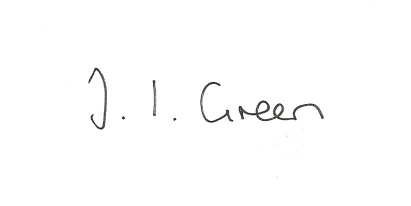 AGENDA16/DC11 To receive a report from Cllr Sedcole regarding the current situation with ERYC.16/DC12 To receive an update on the arrangements for parishioners to fulfil their responsibilities. 16/DC13 To draft a flood plan for the parish.16/DC14 To receive reports of any further problem areas not already recorded.16/DC15 Date of next meeting